ANEXA nr. 12MĂSURILE DE INFORMARE ŞI PUBLICITATEReguli generale – cerinţe obligatorii pentru toate proiectele finanțate prin POPAM 2014-2020Art. 1Beneficiarul are obligaţia de a:a) afișa panoul prevăzut la art. (4) alin. (1) din prezenta Anexa, până la depunerea primei cereri de rambursare, în apropierea investițiilor și la loc vizibil;b) aplica autocolantele prevăzute la art. 4 alin. (2), pentru mijloacele fixe achiziţionate în timpul desfăşurării proiectului (autocolantele vor fi aplicate/postate în locuri uşor vizibile); Dimensiuni recomandate: minim 1/16 din suprafaţa cea mai vizibilă a echipamentului. Art. 2Panoul de publicitate și după caz, autocolantele, vor fi afișate atât pe perioada executării proiectului cât și pe o perioadă de 5 ani de la efectuarea ultimei plăți în cadrul contractului de finațare nerambursabilă. Art. 3Neîndeplinirea obligaţiilor prevăzute în prezenta Anexă, are drept consecinţă aplicarea unei corecții în procent de 1% din valoarea nerambursabilă a proiectului astfel cum este menționat în contractul de finanțare nerambursabilă.Art. 4 Elementele de informare afişate pe panou/autocolante vor fi următoarele:(1) PANOU PENTRU PUBLICITATETextul panoului de publicitate privind cofinanţarea proiectelor din POPAM 2014-2020 va fi afişat în apropierea investiţiilor şi la loc vizibil. Beneficiarul va identifica cele mai potrivite amplasamente în condiţii de vizibilitate şi reglementări de circulaţie existente în România. Elementele de informare afişate pe panou vor fi următoarele: În partea din mijloc, sus, stema GUVERNULUI ROMÂNIEI – Arial, 150, bold. Stema va avea dimensiunile de L= 0,14 m, l= 0,18 m.În partea din stânga, sus, steagul Uniunii Europene având sub textul UNIUNEA EUROPEANĂ – Arial, 250, bold. Steagul Uniunii Europene va avea dimensiunile: L= 0,20 m, l = 0,17 m.În partea din dreapta, sus: Sigla Programului Operaţional pentru Pescuit și Afaceri Maritime 2014-2020 şi logoul „SUSTINE INITIATIVA TA” Caseta care va conţine elementele de mai sus va avea lăţimea de 0,35 m. Sub ea se va întocmi un tabel, al cărui capăt va fi împărţit în trei casete cu următoarele dimensiuni: casetă 1 – L=0,40 m, l=0,21 m; casetă 2 - L=0,40 m, l=0,21 m; casetă 3 – L=0,40 m, l= 0,23 mÎn aceste casete se va scrie în ordine: Prioritatea Uniunii, Măsura, Titlul proiectului și numele beneficiarului. Pentru toate aceste categorii se va folosi Arial, 150, bold, iar pentru descrierea categoriei – Arial, 150, normal.         Panoul va avea dimensiunile de L= 1,8 m şi l= 1 metru, fondul va fi alb, iar caracterele          vor fi negre, cu excepția celor de la steme; Stemele și sigla POPAM vor fi color.Exemplu: 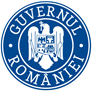 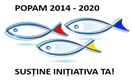 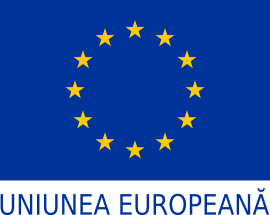 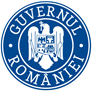 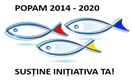 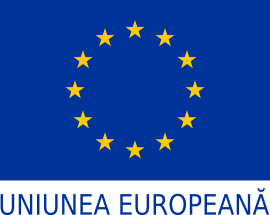 (2) AUTOCOLANT PENTRU AFIŞARETextul autocolantului de publicitate privind cofinanţarea proiectelor din POPAM 2014-2020 va fi afişat pe fiecare utilaj, instalaţie sau alte achiziţii, în puncte de vizibilitate maximă. Se vor utiliza mai multe autocolante dacă obiectul este de dimensiuni foarte mari. Autocolantul va fi inscripţionat şi va fi menținut atât pe perioada executării proiectului cât și după 5 ani de la efectuarea ultimei plăți în cadrul contractului de finațare nerambursabilă.Elementele de informare afişate în autocolant vor fi următoarele: În partea din dreapta,  se va înscrie:  Sigla Programului Operaţional pentru Pescuit și Afaceri Maritime 2014-2020 şi logoul „SUSTINE INITIATIVA TA”. În partea de mijloc, sus stema GUVERNULUI ROMÂNIEI – Arial, 16, bold. Stema  va avea dimensiunile de L= 2 cm, l= 3 cm.Deasupra textului de mai sus se va trece numele beneficiarului – Arial, 16, boldÎn partea din stânga, steagul Uniunii Europene având sub textul UNIUNEA EUROPEANĂ – Arial, 16, bold. Steagul Uniunii Europene va avea dimensiunile: L= 3,5 cm, l = 1,8 cm. În partea de mijloc, jos se va trece titlul proiectului şi anul achiziţionării bunului – Arial, 16, bold.Exemplu: 				      (Beneficiar) .....................		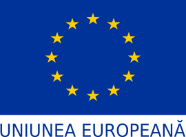 